Fire Prevention Report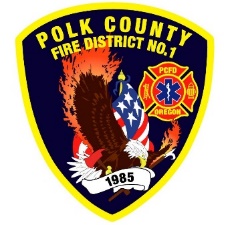 For Board Meeting, January 11, 2023By Division Chief Fire Marshal Troy CraftonDecember’s Events (Plan Review, Inspections, Training, Incident Response)Fire safety Talmadge Middle School Dec 11th and 12th Ron Wilson Alarm InspectionRon Wilson Final InspectionMonmouth City Hall Alarm Inspection Monmouth City Hall Sprinkler InspectionMonmouth City Hall Temp C of O Inspection Polk County Resource Center Alarm InspectionPolk County Resource Center Final InspectionManuia Adult services License Inspection 5 Business Inspections 3 Knox Box Install11 Plan Reviews3 Smoke Alarm Installs 4 Driveway InspectionsActive 911 Prep District Addressing / Preplanning Plan Review IGA Planning With Monmouth And Independence Building Departments 1.5 Hours Fire Marshal Service IGA Dallas Fire Department 8 Incidents With 4 Hours Of ResponseUpcoming Events (Plan Review, Inspections, Training)Officer Meeting Jan 3rd PUB ED Creating Opportunities Meeting Jan 4th Developing Community Wildfire Protection Plans Webinar Jan 10th PUB ED Monmouth Library Emergency Training Jan 11th Monmouth City Project Meeting Jan 11th PUB ED Monmouth Elementary Station tour 70 kids Jan 12th PUB ED Station Tour 10 kids Jan 18th Joint Fire Intervention Network Meeting Jan 22nd Oregon Life Safety Team Meeting Jan 23rd Elevate Your Outreach Strategies Webinar Jan 30th Dallas DRT Meeting Every Thursday Activities (Meetings)Fire Extinguisher and Evacuation Training Manuia Adult services Dec 8th Monmouth City Project Meeting Dec 14th Officer Meeting Dec 18th Dallas DRT Meeting Every Thursday